附件关于编制2024年度国家自然科学基金企业创新发展联合基金（煤炭领域）项目指南的说明一、联合基金概况国家自然科学基金企业创新发展联合基金（以下简称“联合基金”）是国家自然科学基金的组成部分，由国家自然科学基金委员会（以下简称“基金委”）与企业共同出资，旨在发挥国家自然科学基金的导向作用，围绕产业发展中的迫切需求，吸引和集聚全国的优势科研力量，聚焦关键技术领域中的核心科学问题开展前瞻性基础研究，促进知识创新体系和技术创新体系的融合，推动我国企业自主创新能力的提升。中国中煤能源集团有限公司（以下简称“中煤集团”）是加入联合基金的唯一煤炭领域央企。二、项目经费联合基金由中煤集团和基金委共同出资，出资比例为4:1。中煤集团每年提供经费3000万元，基金委每年配套750万元，首个资助期3年。基金委统一管理经费。联合基金资助项目有两类，一类是集成项目，资助1000~1200万元/项，另一类是重点支持项目，资助约260万元/项。2024年度拟资助1个集成项目，12个重点项目。三、资助方向根据中煤集团产业转型升级需求和科技创新发展规划，2024年度拟资助方向如下：集成项目（方向）：新型“煤电化新”多业耦合工业园区（基地）能源资源体系构建。重点项目（方向）：煤炭清洁高效利用、碳基新材料、节能降碳与CCUS、深地资源开发、先进制造、煤炭安全绿色开采等。四、项目管理（一）基金项目按照《国家自然科学基金条例》《国家自然科学基金联合基金项目管理办法》等进行管理。（二）中煤集团根据产业发展需求和面临的技术难题，提出年度项目指南建议，提交管理委员会审定。由科学部、科学部送选专家、联合资助方、联合资助方送选专家共同进行论证。（三）基金委负责向全社会公开发布项目指南，由优质研发机构联合中煤集团所属研究机构或企业开展联合申报。五、指南编制原则（一）国家基金委一般性原则1.关于科学性（1）项目指南研究方向应围绕煤炭领域重大需求、产业发展中的紧迫需求、行业发展中的共性问题提出。（2）项目指南研究方向设置应聚焦科学问题，提炼精准，特色鲜明，具备创新性。（3）项目指南研究方向应当体现基础研究特点，避免偏技术应用，尽量避免出现“开发”等非基础研究常用词汇。2.关于规范性（1）应当使用规范的专业术语(相关科学出版社规范性事项详见附件)。（2）文字表述简明扼要、高度凝练，避免将初步征集的项目指南研究方向简单罗列、合并或拼凑。（3）项目指南研究方向避免出现语句不通顺、字词重复、丢字错字等问题。（4）严格控制项目指南篇幅，每条项目指南研究方向文字表述简明扼要，原则上不超过三句话。3.关于包容性（1）项目指南研究方向应具有一定的包容性，不应有明显限制性要素，原则上不体现各省(市、自治区)的省份名称，避免出现“量体裁衣”“对号入座”的现象。（2）应保证有足够的申请团队，避免出现指向性过强和竞争性不够等问题。4.关于统筹性（1）每条项目指南研究方向只能涉及一个科学部，并明确至少一个二级申请代码。（2）应避免与各有关科技部门以及国家自然科学基金其他已资助项目的重复5.关于安全性（1）在项目指南编制过程中，应当严格执行国家有 关法律法规和伦理准则，防范科研伦理和科技安全风险。（2）为保证联合基金评审工作的公平公正，严格执行保密规定，未经批准或非工作授权，不批露或外传未公开发布的项目指南的相关信息和内容。（二）特别要遵循的原则符合规划方向。与需求企业“十四五”产业和科技发展规划的重点方向保持一致，实现对转型发展的支撑引领。优选攻关重点。企业面临众多转型需求和技术难题，但由于资助项目数量有限，应根据重要性和迫切性确定优先级，尤其要避开2023年度支持项目。突出增量转型。联合基金以支撑“增量转型”类需求为主，“存量提效”类要侧重中煤集团共性、重大需求。注重成果承接。确定指南内容时，要同步考虑如何承接的问题，确保成果在中煤集团内部“愿意接”“用得上”，实现出资价值。六、格式要求（一）2024年度指南格式参考2023年度指南。2023年度煤炭领域联合基金项目指南详见国家基金委网址：https://www.nsfc.gov.cn/publish/portal0/tab1438/info88393.htm（二）每个项目指南需配套1份编制说明（格式详见附件），无编制说明的指南不予接收。七、时间计划（一）5月15日前，中煤集团所属企业联合国内一流高等院校和科研院所，完成指南建议编写，并提交中煤集团科技创新部。（二）6月15日前，中煤集团召开专家评审会，对指南建议进行遴选，结合专家意见修改完善。（三）6月25日前，中煤集团向国家自然科学基金委报送指南。八、对接交流（一）欢迎国内优势研发团队与中煤集团所属企业对接交流，围绕企业实际需求和关键问题，凝练指南建议。（二）所有指南应由中煤集团所属企业参与、确认，并由中煤集团所属企业提交至中煤集团科技创新部。（三）计划编制集成项目指南的单位，请提前联系中煤集团科技创新部。（四）中煤集团所属各企业产业布局及规划详见网站群：https://www.chinacoal.com/col/col137/index.html附件：1.指南建议统计表2.指南建议编制说明3.科学出版社规范性事项中国中煤能源集团有限公司科技创新部联 系 人：金峰 联系电话：010-82256219邮    箱：jinfeng7@chinacoal.com 附件1指南建议统计表注：1、每行对应一个指南，每个指南对应一份编制说明。2、优先级越靠前，代表需求越迫切、越重要。3、指南表述方式可参考2023年度联合基金指南https://www.nsfc.gov.cn/publish/portal0/tab1438/info88393.htm。附件2指南建议编制说明（填写内容限2000字以内）指南名称：需求企业名称（中煤集团所属企业）：研发单位名称：研发团队负责人及电话：一、问题/需求分析1.企业面临的具体现实问题（需求）是什么。结合企业“十四五”发展规划，说明其重要性和迫切性。2.现实问题隐藏的科学技术问题（需求）是什么。3.关键技术点在国内外的最新进展是什么。4.解决科学技术问题（需求）的难题和挑战是什么。二、预期成果价值分析1.项目的核心研究成果是什么，对企业的转型升级有何推动作用。2.结合企业“十四五”发展规划，分析如何“用得上”，预计何时“用得上”，说明利用途径和计划。三、企业技术发展规划企业是否已在自主科技项目中布局相关方向，与本指南的关系是什么，后期有何规划。四、产学研合作机制为促进项目申报和成果落地，研发单位和需求企业已商定的合作机制。附件3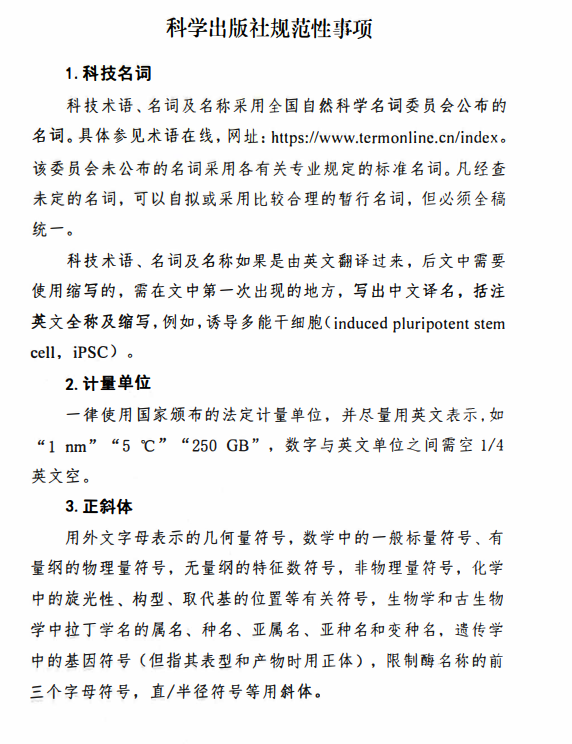 优先级技术方向指南名称主要内容（重点项目原则上80字以内）所属科学部（1个）二级申请代码（1-2个）中煤内部需求单位外部研发单位1234